Приложение ПРОГРАММАпрофилактики рисков причинения вреда (ущерба) охраняемым законом ценностям по региональному государственному строительному надзору Государственной инспекции забайкальского края на 2024 год            1. Общие положения          Программа профилактики рисков причинения вреда (ущерба) охраняемым законом ценностям по региональному государственному надзору государственной Инспекции Забайкальского края на 2024 год (далее Программа), разработана в соответствии:           - со ст.44 Федерального закона от 31.07.2020 №248-ФЗ «О государственном контроле (надзоре) и муниципальном контроле в Российской Федерации» (далее – Закон №248-ФЗ);           - с постановлением Правительства Российской Федерации от 25.06.2021 №990 «Об утверждении Правил разработки и утверждения контроля (надзорными) органами программы профилактики рисков причинения вреда ущерба охраняемым законом ценностям».2. Анализ текущего состояния регионального государственного строительного надзора          Государственной инспекцией Забайкальского края осуществляется региональный государственный строительный надзор при строительстве объектов капитального строительства, указанных в части 1 статьи 54 градостроительного кодекса Российской Федерации.          В рамках надзорной деятельности представлены следующие основные количественные показатели:          По состоянию на 30.09.2023 года Государственной инспекцией Забайкальского края осуществляется региональный государственный строительный надзор на 104 объектах капитального строительства.          За 9 месяцев 2023 года проведено 149 проверок. Составлено 28 протоколов.          Оценка соответствия объектов капитального строительства требованиям проектной документации проводится в виде выездных проверок на основании утвержденных программ проведения проверок, а также по извещениям от застройщика (технического заказчика) об окончании строительства в соответствии с частью 16 статьи 54 Градостроительного кодекса Российской Федерации. За 9 месяцев 2023 года выдано 33 заключения о соответствии построенных и реконструированных объектов капитального строительства установленным требованиям.             3.  Цели и задачи Программы             Цели Программы:- стимулирование добросовестного соблюдения обязательных требований всеми контролируемыми лицами;- устранение существующих и потенциальных условий, причин и факторов, способных привести к нарушениям обязательных требований и (или) причинению вреда (ущерба);- создание условий для доведения обязательных требований до контролируемых лиц, повышение информированности о способах их соблюдения;- предотвращение риска причинения вреда и снижения уровня ущерба вследствие нарушений обязательных требований;- повышения прозрачности осуществления регионального государственного строительного надзора;- формирование моделей социально ответственного, добросовестного правового поведения контролируемых лиц.             Задачи программы:- выявление причин, факторов и условий, способствующих нарушению обязательных требований, определение способов устранения или снижения рисков их возникновения;- устранение причин, факторов и условий, способствующих нарушению обязательных требований;- оценка состояния подконтрольной среды и особенностей подконтрольных субъектов, установление зависимости видов, форм            и интенсивности профилактических мероприятий от особенностей конкретных подконтрольных субъектов, проведение профилактических мероприятий с учетом данных факторов;- формирование и внедрение новых средств и методов взаимодействия с контролируемыми лицами;- повышение уровня правовой грамотности контролируемых лиц и формирование единообразного понимания установленных требований.                   4. Перечень профилактических мероприятий на 2024 год               5. Показатели результативности и эффективности программы профилактики рисков причинения вреда.              Информация о профилактических мероприятиях и программах при  осуществлении регионального государственного строительного надзора Государственной инспекции Забайкальского края размещена на официальном сайте  Инспекции по ссылкам: https://gosins.75.ru/o-nas/plany-i-otchety,https://gosins.75.ru/vidy-osuschestvlyaemogo-nadzora-kontrolya-1/regional-nyy-gosudarstvennyy-stroitel-nyy-nadzor/regional-nyy-gosudarstvennyy-stroitel-nyy-nadzor/profilaktika-narusheniy               В целях профилактики нарушений на официальном сайте Инспекции размещены:               - результаты обобщения правоприменительной практики (доклад) в рамках регионального государственного строительного надзора за 2022 год;               Снижение рисков причинения вреда охраняемым законом ценностям может быть обеспечено за счет:               - информированности контролируемых лиц об обязательных требованиях, о принятых изменениях, порядке проведения проверок, о правах контролируемых лиц в ходе проверки;               - разъяснений по применению обязательных требований, обеспечивающих их однозначное толкование, как контролируемыми лицами, так и контрольно-надзорным органом (Государственной Инспекции Забайкальского края).               Основными показателями эффективности и результативности являются:               - количество проведенных профилактических мероприятий;               - количество контролируемых лиц, в отношении которых проведены профилактические мероприятия.               Основным механизмом оценки эффективности и результативности профилактических мероприятий является увеличение количества профилактических мероприятий и как следствие снижение количества нарушений обязательных требований.Программа профилактики нарушений обязательных требований при осуществлении региональном государственном контроле (надзоре) в области долевого строительства многоквартирных домов и (или) иных объектов недвижимости (далее – Программа), на 2024 годОбщие положенияПрограмма профилактики нарушений обязательных требований Федерального закона от 30 декабря . № 214-ФЗ «Об участии в долевом строительстве многоквартирных домов и иных объектов недвижимости и о внесении изменений в некоторые законодательные акты Российской Федерации» и других действующих нормативно-правовых актов на 2022 год (далее - Программа) разработана в целях реализации положений Федерального закона от 31 июля 2020 г. № 248-ФЗ «О государственном контроле (надзоре) и муниципальном контроле в Российской Федерации», в соответствии с Постановлением Правительства Российской Федерации от 25 июня 2021 года № 990 «Об утверждении Правил разработки и утверждения контрольными (надзорными) органами программы профилактики рисков причинения вреда (ущерба) охраняемых законом ценностям».Виды осуществляемого государственного контроля (надзора), муниципального контроля: Региональный государственный контроль (надзор) в области долевого строительства многоквартирных домов и (или) иных объектов недвижимости.Подконтрольные субъекты, количество: застройщики, осуществляющие строительство многоквартирных домов и (или) иных объектов недвижимости, с привлечением денежных средств участников долевого строительства, порядка 15 юридических лиц.Обязательные требования, требования, установленные муниципальными правовыми актами, оценка соблюдения которых является предметом государственного контроля (надзора), муниципального контроля: - требования к застройщикам, осуществляющим деятельность, связанную с привлечением денежных средств участников долевого строительства для строительства (создания) многоквартирных домов и (или) иных объектов недвижимости, установленные статьей 3 Федерального закона от 30 декабря 2004 года № 214-ФЗ;- требования к раскрытию застройщиками информации, установленные статьей 3.1 Федерального закона от 30 декабря 2004 г. № 214-ФЗ;- требования к органам управления застройщика и его участникам, установленные статьей 3.2 Федерального закона от 30 декабря 2004 г. № 214-ФЗ;- требования к договору участия в долевом строительстве, установленные статьями 4-7 Федерального закона от 30 декабря 2004 г. №214-ФЗ;- требования к проектной декларацией по объекту, установленные статьями 19-21 Федерального закона от 30 декабря 2004 г. № 214-ФЗ;- требования к исполнению застройщиком обязательств по договору участия в долевом строительстве, установленные статьями 8-10, 12 Федерального закона от 30 декабря 2004 г. № 214-ФЗ;- требования к исполнению застройщиками примерных графиков реализации проектов строительства и своих обязательств по договорам.Анализ текущего состояния осуществления вида контроля, описание текущего развития профилактической деятельности контрольного (надзорного) органа, характеристика проблем, на решение которых направлена программа профилактики.В 2023 году отделом в связи с мораторием на проведение проверок, введенным 336 Постановлением Правительства Российской Федерации, осуществлено 156 контрольно-надзорных мероприятий (по состоянию на 1 сентября 2023 года), что на 25% больше, чем за аналогичный период 2022 года, по результатам которых в деятельности подконтрольных субъектов выявлялись сведения о готовящихся нарушениях обязательных требований или признаках нарушений обязательных требований, послужившие основанием для выдачи предостережений о недопустимости нарушения обязательных требований. Инспекцией выдано 13 предостережений.В результате проведения контрольных мероприятий Инспекцией за 2023 год нарушения обязательных требований не выявлялись.Цели реализации программы профилактики рисков причинения вреда:- профилактика рисков причинения вреда (ущерба) охраняемым законом ценностям;- стимулирование добросовестного соблюдения обязательных требований всеми контролируемыми лицами;- устранение условий, причин и факторов, способных привести к нарушениям обязательных требований и (или) причинению вреда (ущерба) охраняемым законом ценностям;- создание условий для доведения обязательных требований до контролируемых лиц, повышение информированности о способах их соблюдения.Задачи реализации программы профилактики рисков причинения вреда:- выявление причин, факторов и условий, способствующих нарушению обязательных требований, определение способов устранения или снижения рисков их возникновения;- устранение причин, факторов и условий, способствующих возможному нарушению обязательных требований;- оценка состояния подконтрольной среды и особенностей подконтрольных субъектов, установление зависимости видов, форм и интенсивности профилактических мероприятий от особенностей конкретных подконтрольных субъектов, проведение профилактических мероприятий с учетом данных факторов.Описание текущего уровня развития профилактической деятельности контрольного (надзорного) органа, характеристика проблем, на решение которых направлена программа профилактики рисков причинения вреда)В 2023 году отделом осуществлялись профилактические мероприятия, предусмотренные Программой профилактики нарушений обязательных требований законодательства Российской Федерации в сфере долевого строительства, утвержденной Приказом Инспекции от 19 декабря 2022 года № 307 о/д:- мониторинг и актуализация перечня нормативных правовых актов, содержащих обязательные требования, оценка соблюдения которых является предметом государственного контроля (надзора) в области долевого строительства многоквартирных домов и (или) иных объектов недвижимости и размещение его на официальном сайте Инспекции;- подготовка комментариев о содержании новых нормативных правовых актов, устанавливающих обязательные требования, внесенных изменениях в действующие акты, сроках и порядках вступления их в действие, и размещение комментариев на официальном сайте Инспекции;- обобщение практики и подготовка перечня типовых нарушений обязательных требований и размещение на официальном сайте указанных обобщений;- составление и направление предостережений о недопустимости нарушения обязательных требований в соответствии со ст. 49 Федерального закона от 31 июля 2021 года № 248-ФЗ;- подготовка материалов для создания информационных сообщений (пресс-релизов) по итогам надзорных мероприятий (проверок) и размещение на официальном сайте инспекции информационных сообщений (пресс-релизов);- мониторинг и актуализация руководства по соблюдению обязательных требований с разъяснением критериев правомерного поведения, новых требований нормативных правовых актов, а также необходимых для реализации таких нормативных правовых актов организационных, технических мероприятий;- проведение профилактических визитов в форме профилактической беседы по месту осуществления деятельности контролируемого лица либо путем использования видеоконференц-связи;- проведение консультирования (дачи разъяснений) при личном обращении, посредством телефонной связи, электронной почты, видео-конференц-связи, при получении письменного запроса – в письменной форме в порядке, установленном законодательством российской Федерации;- мониторинг строящихся объектов, еженедельное отслеживание информации в Интернет-ресурсах на предмет выявления незаконных способов реализации квартир в строящихся многоквартирных домах на территории края.Показатели результативности и эффективности программы профилактики (за 2023 год):Основным механизмом оценки эффективности и результативности профилактических мероприятий является анализ количества выявленных нарушений обязательных требований по итогам реализации Программы в сравнении с предшествующим периодом, а также оценка удовлетворенности субъектов надзора качеством проверочных мероприятий. Согласно значению показателей результативности и эффективности программы профилактики рисков причинения вреда (ущерба) охраняемых законом ценностям в сфере государственного контроля (надзора) в области долевого строительства многоквартирных домов и (или) иных объектов недвижимости на 2023 год – программа профилактики исполнена отделом государственного контроля (надзора) в области долевого строительства и финансово-экономического обеспечения в полном объеме.Перечень уполномоченных лиц, ответственных за организацию и проведение профилактических мероприятийОрган, осуществляющий региональный государственный контроль (надзор) в области долевого строительства многоквартирных домов и (или) иных объектов недвижимости с правом проведения проверок, выдачи обязательных для исполнения предписаний и составления протоколов – Государственная инспекция Забайкальского края (далее - Инспекция).Структурное подразделение Инспекции, осуществляющее региональный государственный контроль (надзор) в области долевого строительства - отдел государственного контроля (надзора) в области долевого строительства и финансово-экономического обеспечения (далее - отдел).Уполномоченными должностными лицами, ответственными за организацию и проведение профилактических мероприятий при осуществлении государственного контроля (надзора) в области долевого строительства в Инспекции, являются:начальник отдела;главный специалист-эксперт отдела.Виды осуществляемых профилактических мероприятий.При осуществлении регионального государственного контроля (надзора) в области долевого строительства многоквартирных домов и (или) иных объектов недвижимости, проводятся следующие профилактические мероприятия:1) информирование;2) обобщение правоприменительной практики;3) объявление предостережения;4) консультирование;5) профилактический визит.Перечень профилактических мероприятий, сроки (периодичность) их проведения и показатели результативности и эффективности программы профилактики.Программа определяет перечень мероприятий, реализация которых обеспечивает решение поставленных задач и достижение целей программы, и отчетные показатели программы:1) Перечень мероприятий по профилактике рисков причинения вреда (ущерба) охраняемых законом ценностям в сфере государственного контроля (надзора) в области долевого строительства многоквартирных домов и (или) иных объектов недвижимости на 2024 год (приложение № 1);2) Показатели результативности и эффективности Программы по профилактике рисков причинения вреда (ущерба) охраняемых законом ценностям в сфере государственного контроля (надзора) в области долевого строительства многоквартирных домов и (или) иных объектов недвижимости на 2024 год (приложение № 2).Приложение № 1к Программе по профилактике рисков причинения вреда (ущерба)охраняемых законом ценностям в сфере регионального государственного контроля (надзора) в области долевого строительства многоквартирных домов и (или) иных объектов недвижимостина 2024 годПеречень мероприятий по профилактике рисков причинения вреда (ущерба) охраняемых законом ценностям в сфере регионального государственного контроля (надзора) в области долевого строительства многоквартирных домов и (или) иных объектов недвижимости на 2024 годПриложение № 2к Программе по профилактике рисков причинения вреда (ущерба)охраняемых законом ценностям в сфере регионального государственного контроля (надзора) в области долевого строительства многоквартирных домов и (или) иных объектов недвижимостина 2024 годПоказатели результативности и эффективности программы профилактики рисков причинения вреда (ущерба)охраняемых законом ценностям в сфере государственного контроля (надзора) в области долевого строительства многоквартирных домов и (или) иных объектов недвижимости на 2024 годПрограмма профилактики нарушений обязательных требований при осуществлении регионального государственного контроля (надзора) за деятельностью жилищно-строительных кооперативов, связанной с привлечением средств членов кооперативов для строительства многоквартирных домов (далее – Программа), на 2024 годОбщие положенияПрограмма профилактики нарушений обязательных требований на 2024 год (далее - Программа) разработана в целях реализации положений Федерального закона от 31 июля 2020 г. № 248-ФЗ «О государственном контроле (надзоре) и муниципальном контроле в Российской Федерации», в соответствии с Постановлением Правительства Российской Федерации от 25 июня 2021 года № 990 «Об утверждении Правил разработки и утверждения контрольными (надзорными) органами программы профилактики рисков причинения вреда (ущерба) охраняемых законом ценностям».Виды осуществляемого государственного контроля (надзора), муниципального контроля: Региональный государственный контроль (надзор) за деятельностью жилищно-строительных кооперативов, связанной с привлечением средств членов кооператива для строительства многоквартирных домов и (или) иных объектов недвижимости.Подконтрольные субъекты, количество: жилищно-строительные кооперативы, осуществляющие строительство многоквартирных домов и (или) иных объектов недвижимости, с привлечением денежных средств членов кооператива. В настоящее время на территории Забайкальского края отсутствуют.Обязательные требования, требования, установленные муниципальными правовыми актами, оценка соблюдения которых является предметом государственного контроля (надзора), муниципального контроля: - требования части 3 статьи 110 Жилищного кодекса Российской Федерации, за исключением последующего содержания многоквартирного дома;- требования статьи 123.1 Жилищного кодекса Российской Федерации;Анализ текущего состояния осуществления вида контроля, описание текущего развития профилактической деятельности контрольного (надзорного) органа, характеристика проблем, на решение которых направлена программа профилактики.На территории Забайкальского края в 2023 году жилищно-строительные кооперативы, осуществляющие строительство многоквартирных домов и (или) иных объектов недвижимости, с привлечением денежных средств членов кооператива отсутствовали.Цели реализации программы профилактики рисков причинения вреда- стимулирование добросовестного соблюдения обязательных требований всеми контролируемыми лицами; - устранение условий, причин и факторов, способных привести к нарушениям обязательных требований и (или) причинению вреда (ущерба) охраняемым законом ценностям;- создание условий для доведения обязательных требований до контролируемых лиц, повышение информированности о способах их соблюдения.Задачи реализации программы профилактики рисков причинения вреда:- повышение уровня ответственного отношения жилищно-строительных кооперативов к соблюдению требований части 3 статьи 110 Жилищного кодекса Российской Федерации, за исключением последующего содержания многоквартирного дома, и статьи 123.1 Жилищного кодекса Российской Федерации;  - повышение информированности членов жилищно-строительных кооперативов о требованиях законодательства к деятельности таких кооперативов;- вовлечение граждан и организаций в деятельность по предупреждению нарушений законодательства, регулирующего деятельность жилищно-строительных кооперативов при строительстве многоквартирного дома;  - выявление и устранение причин и условий, способствующих совершению жилищно-строительными кооперативами требований части 3 статьи 110 Жилищного кодекса Российской Федерации, за исключением последующего содержания многоквартирного дома, и статьи 123.1 Жилищного кодекса Российской ФедерацииМеханизм оценки эффективности и результативности профилактических мероприятийОсновным механизмом оценки эффективности и результативности профилактических мероприятий является анализ количества выявленных нарушений обязательных требований по итогам реализации Программы в сравнении с предшествующим периодом, а также оценка удовлетворенности субъектов надзора качеством проверочных мероприятий.Перечень уполномоченных лиц, ответственных за организацию и проведение профилактических мероприятийОрган, осуществляющий региональный государственный контроль (надзор) за деятельностью жилищно-строительных кооперативов, связанной с привлечением средств членов кооператива для строительства многоквартирного дома с правом проведения проверок, выдачи обязательных для исполнения предписаний и составления протоколов – Государственная инспекция Забайкальского края (далее - Инспекция).Структурное подразделение Инспекции, осуществляющее региональный государственный контроль (надзор) в области долевого строительства - отдел государственного контроля (надзора) в области долевого строительства и финансово-экономического обеспечения (далее - отдел).Уполномоченными должностными лицами, ответственными за организацию и проведение профилактических мероприятий при осуществлении государственного контроля (надзора) в области долевого строительства в Инспекции, являются:начальник отдела;главный специалист-эксперт отдела.Виды осуществляемых профилактических мероприятий.При осуществлении регионального государственного контроля (надзора) за деятельностью жилищно-строительных кооперативов, связанной со строительством многоквартирных домов, проводятся следующие профилактические мероприятия:1) информирование;2) обобщение правоприменительной практики;3) объявление предостережения;4) консультирование;5) профилактический визит.Перечень профилактических мероприятий, сроки (периодичность) их проведения и показатели результативности и эффективности программы профилактики.Программа определяет перечень мероприятий, реализация которых обеспечивает решение поставленных задач и достижение целей программы, и отчетные показатели программы:1) Перечень мероприятий по профилактике рисков причинения вреда (ущерба) охраняемых законом ценностям в сфере государственного контроля (надзора) за деятельностью жилищно-строительных кооперативов, связанной с привлечением средств членов кооператива для строительства многоквартирных домов и (или) иных объектов недвижимости на 2024 год (приложение № 2) Показатели результативности и эффективности Программы по профилактике рисков причинения вреда (ущерба) охраняемых законом ценностям в сфере государственного контроля (надзора) за деятельностью жилищно-строительных кооперативов, связанной с привлечением средств членов кооператива для строительства многоквартирных домов и (или) иных объектов недвижимости на 2024год (приложение № 2).Приложение № 1к Программе по профилактике рисков причинения вреда (ущерба)охраняемых законом ценностям в сфере регионального государственногоконтроля(надзора) за деятельностью жилищно-строительных кооперативов,связанной с привлечением средств членов кооператива длястроительства многоквартирных домов и (или) иных объектов недвижимости на 2024 годПеречень мероприятий по профилактике рисков причинения вреда (ущерба) охраняемых                                                                                                    законом ценностям в сфере регионального государственного контроля (надзора) за деятельностью                                                                                     жилищно-строительных кооперативов, связанной с привлечением средств членов кооператива для                                                                                                                                                      строительства многоквартирных домов и (или) иных объектов недвижимости на 2024 годПриложение № 2к Программе по профилактике рисков причинения вреда (ущерба)охраняемых законом ценностям в сфере регионального государственного                                                                                                                                      контроля(надзора) за деятельностью жилищно-строительных кооперативов,                                                                                                                                    связанной с привлечением средств членов кооператива для                                                                                                                                                      строительства многоквартирных домов и (или) иных объектов недвижимости на 2024 годПоказатели результативности и эффективности программы профилактики рисков причинения вреда (ущерба)охраняемых законом ценностям в сфере государственного контроля (надзора) за деятельностью                                                                                                   жилищно-строительных кооперативов, связанной с привлечением средств членов кооператива для                                                                                                                                                      строительства многоквартирных домов и (или) иных объектов недвижимости на 2024 годПрограммапрофилактики рисков причинения вреда (ущерба) охраняемым законом ценностям при осуществлении регионального государственного жилищного надзора государственной инспекцией Забайкальского краяна 2024 год.Общие положенияПрограмма профилактики рисков причинения вреда (ущерба) охраняемым законом ценностям при осуществлении регионального государственного жилищного надзора государственной инспекцией Забайкальского края на 2024 год (далее - программа профилактики) разработана в соответствии со статьёй 44 Федерального закона от 31.07.2020 № 248-ФЗ «О государственном контроле (надзоре) и муниципальном контроле в Российской Федерации», постановлением Правительства Российской Федерации от 25.06.2021 № 990 «Об утверждении Правил разработки и утверждения контрольными (надзорными) органами программы профилактики рисков причинения вреда (ущерба) охраняемым законом ценностям», в целях предупреждения нарушения юридическими лицами, индивидуальными предпринимателями и физическими лицами обязательных требований, соблюдение которых оценивается государственной инспекцией Забайкальского края (далее - инспекция) при осуществлении регионального государственного жилищного надзора на территории Забайкальского края, устранения причин, факторов и условий, способствующих нарушению таких обязательных требований.Поднадзорными субъектами в рамках программы профилактики являются юридические лица, индивидуальные предприниматели и физические лица, осуществляющие управление жилищным фондом, его эксплуатацию и использование, ресурсоснабжающие организации.Обязательными требования, соблюдение которых оценивается инспекцией при осуществлении регионального государственного жилищного надзора, устанавливаются жилищным законодательством, законодательством об энергосбережении иповышении энергетической эффективности, федеральными	законами	и	принятыми	в	соответствии	с	ними	иными нормативными правовыми актами Российской Федерации, правовыми актами Забайкальского края.Анализ текущего состояния осуществления регионального государственного жилищного надзораЗа 9 месяцев 2023 года поступило 1127 обращений граждан, проведено 110 контрольных мероприятия, составлено 63 протоколов об административных правонарушениях, предусмотренных, ст 19.5 KoAП РФ - 3, ст.13.19.2 - 1, ст.7.23 - 44, ст. 7.22. - 14, ст. 7.21 - 1 выдано   34 предписания, предостережений — 216.В целях предотвращения нарушений обязательных требований поднадзорными субъектами на официальном сайте инспекции в сети Интернет на главной странице постоянно публикуется информация по вопросам соблюдения обязательных требований и об изменениях в них.На сайте систематически размещается информация о практике осуществления инспекцией контрольно-надзорной деятельности, указываются наиболее часто выявляемые нарушения обязательных требований с рекомендациями о мерах, которые необходимо предпринять в целях недопущения нарушений.В Инспекции утверждены ключевые показатели контрольно-надзорной деятельности и их паспорта.В целях реализации данной программы инспекцией утверждены перечни нормативных правовых актов, содержащих обязательные требования, соблюдение которых оценивается при осуществлении регионального государственного жилищного надзора.Указанные перечни размещены на официальном сайте инспекции в сети Интернет в разделе «Контрольно-надзорная деятельность». Тексты указанных в перечнях нормативных правовых актов или их отдельных частей размещены и доступны для ознакомления на официальном сайте инспекции в сети Интернет.На официальном сайте инспекции систематически размещается информация о практике осуществления контрольно-надзорной деятельности, указываются наиболее часто выявляемые нарушения обязательных требований с рекомендациями о мерах, которые необходимо применять в целях недопущения нарушений.В целях предотвращения нарушений государственными жилищными инспекторами активно применяется выдача предостережений поднадзорным субъектам о недопустимости нарушения обязательных требований.В 2022 году в связи с выполнением требований Постановления Правительства РФ от 10 марта 2022 г. №336 «Об особенностях организации и осуществления государственного контроля (надзора), муниципального контроля», использовались дистанционные формы и методы профилактики нарушений обязательных требований, электронные средства взаимодействия.В указанный период особое внимание обращено на профилактические мероприятия.Снижение рисков причинения вреда (ущерба) охраняемым законом ценностям может быть обеспечено за счет информированности об обязательных требованиях и мотивации к добросовестному поведению юридических лиц, индивидуальных предпринимателей и граждан в сфере жилищных отношений.Цели и задачи реализации программы профилактикиЦелями программы являются:предупреждение и предотвращение возникновения рисков причинения вреда (ущерба) охраняемым законом ценностям вследствие нарушения обязательных требований законодательства при осуществлении деятельности по управлению многоквартирными домами, по использованию жилых и нежилых помещений;снижение административной нагрузки на юридических лиц и индивидуальных предпринимателей;устранение существующих и потенциальных причин и условий, способствующих нарушению обязательных требований и возникновению рисков причинения вреда (ущерба) охраняемым законом ценностям в сфере жилищных отношений;повышение эффективности и результативности осуществления регионального государственного жилищного надзора.Основными задачами программы являются:выявление причин, факторов и условий, способствующих возникновению рисков причинения вреда (ущерба) в результате нарушения обязательных требований, установленных жилищным законодательством, законодательством об энергосбережении и о повышении энергетической эффективности;формирование у поднадзорных субъектов единого понимания обязательных требований, нарушение которых влечет возникновение рисков причинения вреда (ущерба), повышение их информированности о способах соблюдения обязательных требований и устранения рисков причинения вреда (ущерба) охраняемым законом ценностям;формирование и внедрение новых форм взаимодействия с поднадзорными субъектами;осуществление планирования и проведение профилактических мероприятий на основе принципов их понятности, обязательности, актуальности, периодичности, информационной открытости.Проведение профилактических мероприятий является приоритетным по отношению к проведению надзорных мероприятий.Перечень профилактических мероприятий, сроки (периодичность) их проведенияПеречень профилактических мероприятий определяется в соответствии с главой 10 Федеральным законом от 31.07.2020 № 248-ФЗ «О государственном контроле (надзоре) и муниципальном контроле»:Информирование поднадзорных лиц и иных заинтересованных лиц по вопросам соблюдения обязательных требований осуществляется посредством	размещения соответствующих сведений на официальном сайте инспекции в сети Интернет, всредствах массовой информации, через личные кабинеты поднадзорных лиц в государственных информационных системах (при их наличии).В порядке информирования подлежат размещению и поддерживаются в актуальном состоянии на официальном сайте инспекции в сети "Интернет": тексты нормативных правовых актов, регулирующих осуществление регионального государственного жилищного надзора; сведения об изменениях, внесенных в нормативные правовые акты, регулирующие осуществление регионального государственного жилищного надзора, о сроках и порядке их вступления в силу; перечень нормативных правовых актов с указанием структурных единиц этих актов, содержащих обязательные требования, оценка соблюдения которых является предметом регионального государственного жилищного надзора, а также информация о мерах ответственности, применяемых при нарушении обязательных требований, с текстами в действующей редакции; руководства по соблюдению обязательных требований, разработанные и утвержденные в соответствии с действующим законодательством; перечень индикаторов риска нарушения обязательных требований, порядок отнесения объектов контроля к категориям риска; перечень объектов надзора, учитываемых в рамках формирования ежегодного плана надзорных мероприятий, с указанием категории риска; программа профилактики рисков причинения вреда и план проведения плановых надзорных мероприятий контрольным (надзорным) органом (при проведении таких мероприятий); исчерпывающий перечень сведений, которые могут запрашиваться инспекцией у поднадзорного лица; сведения о способах получения консультаций по вопросам соблюдения обязательных требований; сведения о применении инспекцией мер стимулирования добросовестности поднадзорных лиц (при наличии); сведения о порядке досудебного обжалования решений инспекции, действий (бездействия) её должностных лиц; доклады, содержащие результаты обобщения правоприменительной практики инспекции; доклады о региональном государственном жилищном надзоре; информация о способах и процедуре самообследования (при ее наличии), в том числе методические рекомендации по проведению самообследования и подготовке декларации соблюдения обязательных требований, и информация о декларациях соблюдения обязательных требований, представленных поднадзорными лицами; иные сведения, предусмотренные нормативными правовыми актами Российской Федерации, нормативными правовыми актами Забайкальского края.Размещение	и	актуализация	указанной	информации	производится	по мере необходимости, в части	размещения нормативных правовых актов и сведений о них - в течение 15 календарных дней со дня их официального опубликования.Ответственными за осуществление информирования являются: отдел лицензирования и капитального ремонта, отдел контроля обоснованности платежей за жилищно-коммунальные услуги, отдел жилищного надзора и лицензионного контроля.Обобщение правоприменительной практики.Обобщение правоприменительной практики проводится для решения следующих задач:обеспечение единообразных подходов к применению инспекции и её должностными лицами обязательных требований, законодательства Российской Федерации о государственном контроле (надзоре);выявление типичных нарушений обязательных требований, причин, факторов и условий, способствующих возникновениюуказанных нарушений;анализ случаев причинения вреда (ущерба) охраняемым законом ценностям, выявление источников и факторов риска причинения вреда (ущерба);подготовка предложений об актуализации обязательных требований;подготовка предложений о внесении изменений в законодательство Российской Федерации о государственном контроле (надзоре).По результатам обобщения правоприменительной практики ежегодно осуществляется подготовка доклада в срок не позднее 1 апреля календарного года, следующего за календарным годом, по итогам которого проведено обобщение.Доклад о правоприменительной практики подлежит публичному обсуждению.Объявление предостереженияВ случае наличия у инспекции сведений о готовящихся нарушениях обязательных требований или признаках нарушений обязательных требований и (или) в случае отсутствия подтвержденных данных о том, что нарушение обязательных требований причинило вред (ущерб) охраняемым законом ценностям либо создало угрозу причинения вреда (ущерба) охраняемым закономценностям, инспекция в порядке, предусмотренном Федеральным законом «О государственном контроле (надзоре) и муниципальном контроле в Российской Федерации» объявляет и направляет поднадзорному лицу предостережение о недопустимости нарушения обязательных требований и предлагает принять меры по обеспечению соблюдения обязательных требований.Периодичности выдачи предостережений - по мере необходимости в случае выявления, предусмотренных законодательствомоснований.КонсультированиеПо обращениям поднадзорных лиц и их представителей должностные лица инспекции осуществляют консультирование - дают разъяснения по вопросам, связанным с организацией и осуществлением регионального государственного жилищного надзора. Консультирование осуществляется без взимания платы.Консультирование может осуществляться по телефону, посредством видео-конференц-связи, на личном приеме либо в ходе проведения профилактического мероприятия, надзорного мероприятия, а также в письменной форме.Консультирование, в том числе письменное, осуществляется по следующим вопросам:разъяснение положений нормативных правовых актов, содержащих обязательные требования, оценка соблюдения которых осуществляется в рамках регионального государственного жилищного надзора;разъяснение	положений	нормативных	правовых	актов,	регламентирующих порядок	осуществления	регионального государственного жилищного надзора;порядок	обжалования	решений	и действий	(бездействия)	инспекции	и её должностных	лиц при осуществлении регионального государственного жилищного надзора.Номера контактных телефонов для консультирования, адреса для направления запросов в письменной форме, график и место проведения личного приема в целях консультирования размещаются на официальном сайте инспекции в сети Интернет.Поднадзорное лицо вправе направить запрос о предоставлении письменного ответа в сроки, установленные Федеральным законом от 02.05.2006 года № 59-ФЗ "О порядке рассмотрения обращений граждан Российской Федерации".При осуществлении консультирования должностное лицо инспекции обязано соблюдать конфиденциальность информации, доступ к которой ограничен в соответствии с законодательством Российской Федерации.В ходе консультирования не может предоставляться информация, содержащая оценку конкретного надзорного мероприятия, решений и (или) действий должностных лиц инспекции, иных участников надзорного мероприятия, а также результаты проведенных в рамках надзорного мероприятия экспертизы, испытаний.Информация, полученная инспекцией в ходе консультирования, не может использоваться инспекцией в целях оценки поднадзорного лица по вопросам соблюдения обязательных требований.Ответственными за консультирование являются: отдел лицензирования и капитального ремонта, отдел контроля обоснованности платежей за жилищно-коммунальные услуги, отдел жилищного надзора и лицензионного контроля.Консультирование по однотипным обращениям контролируемых лиц и их представителей осуществляется посредствомразмещения на официальном сайте инспекции в сети "Интернет" письменного разъяснения, подписанного руководителем, заместителем руководителя или начальником отдела инспекции.Инспекция осуществляют учет консультирований.Консультирование осуществляется по мере необходимости, письменное консультирование производится не позднее 10 дней со дня поступления запроса о предоставлении разъяснения.Профилактический визит проводится в форме профилактической беседы по месту осуществления деятельности поднадзорного лица либо путем использования видео-конференц-связи.Обязательный профилактический визит проводится в отношении поднадзорных лиц, приступающих к осуществлению деятельности по управлению многоквартирными домами, а также в отношении объектов надзора, отнесенных к категории значительного риска.Сроки проведения обязательного профилактического визита - не позднее 30 рабочих дней со дня начала поднадзорным лицом деятельности по управлению многоквартирными домами или со дня отнесения его к категории значительного риска.В течении последующих 12 месяцев со дня проведения первого профилактического визита в отношении поднадзорного лица, приступившего к осуществлению деятельности по управлению многоквартирными домами или отнесенного к категории значительного риска обязательные профилактические визиты проводятся в отношении данного поднадзорного лица один раз в три месяца.Профилактические визиты могут осуществляться в отношении поднадзорных субъектов, относящихся к категориям среднего и низкого риска по решению руководителя (заместителя руководителя) инспекции по результатам анализа исполнения указанными субъектами обязательных требований.В течение квартала в отношении одного поднадзорного субъекта не может быть проведено более одного профилактического визита.Ответственными за проведение профилактических визитов являются: отдел лицензирования и капитального ремонта, отдел контроля обоснованности платежей за жилищно-коммунальные услуги, отдел жилищного надзора и лицензионного контроля.5. Показатели результативности и эффективности программы профилактикиПеречень показателей результативности и эффективности программы профилактики:Соотношение количества профилактических мероприятий к количеству проведенных надзорных мероприятий.Показатель рассчитывается по формуле: В = X/У*100%, где В - расчетное значение показателя, Х - количество проведенных за соответствующий календарный год профилактических мероприятий, У - количество проведенных за соответствующий календарный год надзорных мероприятий.Значение показателя: более 50% - 5 баллов, 30-50% - 3 балла, 10-29% - 1 балл, менее 10% - 0 баллов.Доля поднадзорных лиц, охваченных профилактическими визитами.Показатель рассчитывается по формуле: С = X/У*100%, где С - расчетное значение показателя, Х - количество поднадзорных лиц, охваченных профилактическими визитами, У - общее количество всех поднадзорных лиц.Значение показателя: более 30% - 5 баллов, 15-30% - 3 балла, 5-14% - 1 балл, менее 5% - 0 баллов.Соотношение количества поднадзорных лиц, которым были объявлены предостережения о недопустимости нарушения обязательных требований и в отношении которых проведены надзорные мероприятия, к общему количеству поднадзорных лиц, в отношении которых проведены надзорные мероприятия.Показатель рассчитывается по формуле: Д = X/У*100%, где Д - расчетное значение показателя, Х - количество поднадзорных лиц, которым были объявлены предостережения о недопустимости нарушения обязательных требований и в отношении которых проведены надзорные мероприятия в соответствующем календарном году, У - общее количество поднадзорных лиц, в отношении которых проведены надзорные мероприятия в соответствующем календарном году.Значение показателя: более 30% - 5 баллов, 15-30% - 3 балла, 5-14% - 1 балл, менее 5% - 0 баллов.Доля количества устраненных нарушений обязательных требований, выявленных при проведении профилактических мероприятий, к общему количеству устраненных нарушений обязательных требований.Показатель рассчитывается по формуле: Е = X/У*100%, где Е - расчетное значение показателя, Х - количество устраненных нарушений обязательных требований, выявленных при проведении профилактических мероприятий, У - общее количество устраненных нарушений обязательных требований.Значение показателя: более 30% - 5 баллов, 15-30% - 3 балла, 5-14% - 1 балл, менее 5% - 0 баллов.Соотношение профилактических визитов в отношении поднадзорных лиц с количеством проведенных выездных проверок поднадзорных лиц за соответствующий календарный год.Показатель рассчитывается по формуле: Н = X/У*100%, где Н - расчетное значение показателя, Х - количество поднадзорных лиц, охваченных профилактическими визитами, У - общее количество проведенных выездных проверок.Значение показателя: более 30% - 5 баллов, 15-30% - 3 балла, 5-14% - 1 балл, менее 5% - 0 баллов.Программа профилактики считается успешно реализованной при значении суммарного показателя эффективности 20-25 баллов.Перечень мероприятийпо профилактике нарушений обязательных требований рисков причинения вреда (ущерба) охраняемых законом ценностямв сфере регионального государственного жилищного надзора и лицензионного контроля на 2023 годПрограммапрофилактики рисков причинения вреда (ущерба) охраняемым законом ценностям при осуществлении регионального государственного лицензионного контроля за осуществлением предпринимательской деятельности по управлению многоквартирными домами государственной инспекцией Забайкальского краяна 2023 год.Общие положенияПрограмма профилактики рисков причинения вреда (ущерба) охраняемым законом ценностям при осуществлении регионального государственного лицензионного контроля за осуществлением предпринимательской деятельности по управлению многоквартирными домами государственной инспекцией Забайкальского края на 2023 год (далее - программа профилактики) разработана в соответствии со статьёй 44 Федерального закона от 31.07.2020 № 248-ФЗ «О государственном контроле (надзоре) и муниципальном контроле в Российской Федерации», постановлением Правительства Российской Федерации от 25.06.2021 № 990 «Об утверждении Правил разработки и утверждения контрольными (надзорными) органами программы профилактики рисков причинения вреда (ущерба) охраняемым законом ценностям», в целях предупреждения нарушения юридическими лицами, индивидуальными предпринимателями и физическими лицами обязательных требований, соблюдение которых оценивается государственной инспекцией Забайкальского края (далее - инспекция) при осуществлении регионального государственного жилищного надзора на территории Забайкальского края, устранения причин, факторов и условий, способствующих нарушению таких обязательных требований.Поднадзорными субъектами в рамках программы профилактики являются юридические лица, индивидуальные предприниматели и физические лица, осуществляющие управление жилищным фондом, его эксплуатацию и использование.Обязательными требования, соблюдение которых оценивается инспекцией при осуществлении регионального государственного лицензионного контроля за осуществлением предпринимательской деятельности по управлению многоквартирными домами, устанавливаются жилищным законодательством, законодательством об энергосбережении и о повышении энергетической эффективности, федеральными законами и принятыми в соответствии с ними иными нормативными правовыми актами Российской Федерации, правовыми актами Забайкальского края.Превентивные меры по осуществлению регионального государственного лицензионного контроля за осуществлением предпринимательской деятельности по управлению многоквартирными домамиЗа девять месяцев 2022 года поступило 2630 обращений, проведено 178 контрольных мероприятий, составлено 67 протоколов: по ст. 13.19.2 KoAП РФ — 3, по ст.19.5 — 9, по 7.23.3 — 3, ст.14.1.3 — 52, по ст. 19.4.1 — 1, выдано 90 предписаний, 677 предостережений.В целях предотвращения нарушений обязательных требований поднадзорными субъектами на официальном сайте инспекции в сети Интернет на главной странице постоянно публикуется информация по вопросам соблюдения обязательных требований и об изменениях в них.На сайте систематически размещается информация о практике осуществления инспекцией контрольно-надзорной деятельности, указываются наиболее часто выявляемые нарушения обязательных требований с рекомендациями о мерах, которые необходимо предпринять в целях недопущения нарушений.В Инспекции утверждены ключевые показатели контрольно-надзорной деятельности и их паспорта.В целях реализации данной программы инспекцией утверждены перечни нормативных правовых актов, содержащих обязательные требования, соблюдение которых оценивается при осуществлении регионального государственного лицензионного контроля за осуществлением предпринимательской деятельности по управлению многоквартирными домами.Указанные перечни размещены на официальном сайте инспекции в сети Интернет в разделе «Контрольно-надзорная деятельность». Тексты указанных в перечнях нормативных правовых актов или их отдельных частей размещены и доступны для ознакомления на официальном сайте инспекции в сети Интернет.На официальном сайте инспекции систематически размещается информация о практике осуществления контрольно- надзорной деятельности, указываются наиболее часто выявляемые нарушения обязательных требований с рекомендациями о мерах, которые необходимо применять в целях недопущения нарушений.В целях предотвращения нарушений государственными жилищными инспекторами активно применяется выдача предостережений поднадзорным субъектам о недопустимости нарушения обязательных требований.В 2022 году в связи с выполнением требований Постановления Правительства РФ от 10 марта 2022 г. №336 «Об особенностях организации и осуществления государственного контроля (надзора), муниципального контроля», использовались дистанционные формы и мeтoдьI профилактики нарушений обязательных требований, электронные средства взаимодействия.В указанный период особое внимание обращено на профилактические мероприятия.Снижение рисков причинения вреда (ущерба) охраняемым законом ценностям может быть обеспечено за счет информированности об обязательных требованиях и мотивации к добросовестному поведению юридических лиц, индивидуальных предпринимателей и граждан в сфере жилищных отношений.Цели и задачи реализации программы профилактикиЦелями программы являются:предупреждение и предотвращение возникновения рисков причинения вреда (ущерба) охраняемым законом ценностям вследствие нарушения обязательных требований законодательства при осуществлении деятельности по управлению многоквартирными домами, по использованию жилых и нежилых помещений;снижение административной нагрузки на юридических лиц и индивидуальных предпринимателей;устранение существующих и потенциальных причин и условий, способствующих нарушению обязательных требований и возникновению рисков причинения вреда (ущерба) охраняемым законом ценностям в сфере жилищных отношений;повышение эффективности и результативности осуществления регионального государственного лицензионного контроля за осуществлением предпринимательской деятельности по управлению многоквартирными домами.Основными задачами программы являются:выявление причин, факторов и условий, способствующих возникновению рисков причинения вреда (ущерба) в результате нарушения обязательных требований, установленных жилищным законодательством, законодательством об энергосбережении и о повышении энергетической эффективности;формирование у поднадзорных субъектов единого понимания обязательных требований, нарушение которых влечет возникновение рисков причинения вреда (ущерба), повышение их информированности о способах соблюдения обязательных требований и устранения рисков причинения вреда (ущерба) охраняемым законом ценностям;формирование и внедрение новых форм взаимодействия с поднадзорными субъектами;осуществление планирования и проведение профилактических мероприятий на основе принципов их понятности, обязательности, актуальности, периодичности, информационной открытости.Проведение профилактических мероприятий является приоритетным по отношению к проведению надзорных мероприятий.Перечень профилактических мероприятий, сроки (периодичность) их проведенияПеречень профилактических мероприятий определяется в соответствии с главой 10 Федеральным законом от 31.07.2020 № 248-ФЗ «О государственном контроле (надзоре) и муниципальном контроле»:Информирование поднадзорных лиц и иных заинтересованных лиц по вопросам соблюдения обязательных требований осуществляется посредством размещения соответствующих сведений на официальном сайте инспекции в сети Интернет, в средствах массовой информации, через личные кабинеты поднадзорных лиц в государственных информационных системах (при их наличии).В порядке информирования подлежат размещению и поддерживаются в актуальном состоянии на официальном сайте инспекции в сети "Интернет": тексты нормативных правовых актов, регулирующих осуществление регионального государственного лицензионного контроля за осуществлением предпринимательской деятельности по управлению многоквартирными домами; сведения об изменениях, внесенных в нормативные правовые акты, регулирующие осуществление регионального государственного лицензионного контроля за осуществлением предпринимательской деятельности по управлению многоквартирными домами, о сроках и порядке их вступления в силу; перечень нормативных правовых актов с указанием структурных единиц этих актов, содержащих обязательные требования, оценка соблюдения которых является предметом регионального государственного лицензионного контроля за осуществлением предпринимательской деятельности по управлению многоквартирными домами, а также информация о мерах ответственности, применяемых при нарушении обязательных требований, с текстами в действующей редакции; руководства по соблюдению обязательных требований, разработанные и утвержденные в соответствии с действующим законодательством; перечень индикаторов риска нарушения обязательных требований, порядок отнесения объектов контроля к категориям риска; перечень объектов надзора, учитываемых в рамках формирования ежегодного плана надзорных мероприятий, с указанием категории риска; программа профилактики рисков причинения вреда и план проведения плановых надзорных мероприятий контрольным (надзорным) органом (при проведении таких мероприятий); исчерпывающий перечень сведений, которые могут запрашиваться инспекцией у поднадзорного лица; сведения о способах получения консультаций по вопросам соблюдения обязательных требований; сведения о применении инспекцией мер стимулирования добросовестности поднадзорных лиц (при наличии); сведения о порядке досудебного обжалования решений инспекции, действий (бездействия) её должностных лиц; доклады, содержащие результаты обобщения правоприменительной практики инспекции; доклады о региональномгосударственного лицензионном контроле за осуществлением предпринимательской деятельности по управлению многоквартирными домами; информация о способах и процедуре самообследования (при ее наличии), в том числе методические рекомендации по проведению самообследования и подготовке декларации соблюдения обязательных требований, и информация о декларациях соблюдения обязательных требований, представленных поднадзорными лицами; иные сведения, предусмотренные нормативными правовыми актами Российской Федерации, нормативными правовыми актами Забайкальского края.Размещение и актуализация указанной информации производится по мере необходимости, в части размещения нормативных правовых актов и сведений о них - в течение 15 календарных дней со дня их официального опубликования.Ответственными за осуществление информирования являются: отдел лицензирования и капитального ремонта, отдел контроля обоснованности платежей за жилищно-коммунальные услуги, отдел жилищного надзора и лицензионного контроля.Обобщение правоприменительной практики.Обобщение правоприменительной практики проводится для решения следующих задач:обеспечение единообразных подходов к применению инспекции и её должностными лицами обязательных требований, законодательства Российской Федерации о государственном контроле (надзоре);выявление типичных нарушений обязательных требований, причин, факторов и условий, способствующих возникновениюуказанных нарушений;анализ случаев причинения вреда (ущерба) охраняемым законом ценностям, выявление источников и факторов риска причинения вреда (ущерба);подготовка предложений об актуализации обязательных требований;подготовка предложений о внесении изменений в законодательство Российской Федерации о государственном контроле (надзоре).По результатам обобщения правоприменительной практики ежегодно осуществляется подготовка доклада в срок не позднее 1 апреля календарного года, следующего за календарным годом, по итогам которого проведено обобщение.Доклад о правоприменительной практики подлежит публичному обсуждению.Объявление предостереженияВ случае наличия у инспекции сведений о готовящихся нарушениях обязательных требований или признаках нарушений обязательных требований и (или) в случае отсутствия подтвержденных данных о том, что нарушение обязательных требований причинило вред (ущерб) охраняемым законом ценностям либо создало угрозу причинения вреда (ущерба) охраняемым законом ценностям, инспекция в порядке, предусмотренном Федеральным законом «О государственном контроле (надзоре) и муниципальном контроле в Российской Федерации» объявляет и направляет поднадзорному лицу предостережение о недопустимости нарушения обязательных требований и предлагает принять меры по обеспечению соблюдения обязательных требований.Периодичности выдачи предостережений - по мере необходимости в случае выявления, предусмотренных законодательством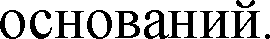 КонсультированиеПо обращениям поднадзорных лиц и их представителей должностные лица инспекции осуществляют консультирование - дают разъяснения по вопросам, связанным с организацией и осуществлением регионального государственного лицензионного контроля за осуществлением предпринимательской деятельности по управлению многоквартирными домами. Консультирование осуществляется без взимания платы.Консультирование может осуществляться по телефону, посредством видео-конференц-связи, на личном приеме либо в ходе проведения профилактического мероприятия, надзорного мероприятия, а также в письменной форме.Консультирование, в том числе письменное, осуществляется по следующим вопросам:разъяснение положений нормативных правовых актов, содержащих обязательные требования, оценка соблюдения которых осуществляется в рамках регионального государственного лицензионного контроля за осуществлением предпринимательской деятельности по управлению многоквартирными домами;разъяснение положений нормативных правовых актов, регламентирующих порядок осуществления регионального государственного лицензионного контроля за осуществлением предпринимательской деятельности по управлению многоквартирными домами;порядок обжалования решений и действий (бездействия) инспекции и её должностных лиц при осуществлении регионального государственного лицензионного контроля за осуществлением предпринимательской деятельности по управлению многоквартирными домами.Номера контактных телефонов для консультирования, адреса для направления запросов в письменной форме, график и место проведения личного приема в целях консультирования размещаются на официальном сайте инспекции в сети Интернет.Поднадзорное лицо вправе направить запрос о предоставлении письменного ответа в сроки, установленные Федеральным законом от 02.05.2006 года № 59-ФЗ "О порядке рассмотрения обращений граждан Российской Федерации".При осуществлении консультирования должностное лицо инспекции обязано соблюдать конфиденциальность информации, доступ к которой ограничен в соответствии с законодательством Российской Федерации.В ходе консультирования не может предоставляться информация, содержащая оценку конкретного надзорного мероприятия, решений и (или) действий должностных лиц инспекции, иных участников надзорного мероприятия, а также результаты проведенных в рамках надзорного мероприятия экспертизы, испытаний.Информация, полученная инспекцией в ходе консультирования, не может использоваться инспекцией в целях оценки поднадзорного лица по вопросам соблюдения обязательных требований.Ответственными за консультирование являются: отдел лицензирования и капитального ремонта, отдел контроля обоснованности платежей за жилищно-коммунальные услуги, отдел жилищного надзора и лицензионного контроля.Консультирование по однотипным обращениям контролируемых лиц и их представителей осуществляется посредством размещения на официальном сайте инспекции в сети "Интернет" письменного разъяснения, подписанного руководителем, заместителем руководителя или начальником отдела инспекции.Инспекция осуществляют учет консультирований.Консультирование осуществляется по мере необходимости, письменное консультирование производится не позднее 10 дней со дня поступления запроса о предоставлении разъяснения.Профилактический визит проводится в форме профилактической беседы по месту осуществления деятельности поднадзорного лица либо путем использования видео-конференц-связи.Обязательный профилактический визит проводится в отношении поднадзорных лиц, приступающих к осуществлению деятельности по управлению многоквартирными домами, а также в отношении объектов надзора, отнесенных к категории значительного риска.Сроки проведения обязательного профилактического визита лицам, приступающим к осуществлению деятельности по управлению многоквартирными домами, не позднее чем в течение 1 года с момента начала такой деятельности, или не позднее 30 рабочих со дня отнесения его к категории значительного риска.Профилактические визиты могут осуществляться в отношении поднадзорных субъектов, относящихся к категориям среднего и низкого риска по решению руководителя (заместителя руководителя) инспекции по результатам анализа исполнения указанными субъектами обязательных требований.В течение квартала в отношении одного поднадзорного субъекта не может быть проведено более одного профилактического визита.Ответственными за проведение профилактических визитов являются: отдел лицензирования и капитального ремонта, отдел контроля обоснованности платежей за жилищно-коммунальные услуги, отдел жилищного надзора и лицензионного контроля.5. Показатели результативности и эффективности программы профилактикиПеречень показателей результативности и эффективности программы профилактики:Соотношение количества профилактических мероприятий к количеству проведенных надзорных мероприятий.Показатель рассчитывается по формуле: В = Х/У*100%, где В - расчетное значение показателя, Х - количество проведенных за соответствующий календарный год профилактических мероприятий, У - количество проведенных за соответствующий календарный год надзорных мероприятий.Значение показателя: более 50% - 5 баллов, 30-50% - 3 балла, 10-29% - 1 балл, менее 10% - 0 баллов.Доля поднадзорных лиц, охваченных профилактическими визитами.Показатель рассчитывается по формуле: С = Х/У*100%, где С - расчетное значение показателя, Х - количество поднадзорных лиц, охваченных профилактическими визитами, У - общее количество всех поднадзорных лиц.Значение показателя: более 30% - 5 баллов, 15-30% - 3 балла, 5-14% - 1 балл, менее 5% - 0 баллов.Соотношение количества поднадзорных лиц, которым были объявлены предостережения о недопустимости нарушения обязательных требований и в отношении которых проведены надзорные мероприятия, к общему количеству поднадзорных лиц, в отношении которых проведены надзорные мероприятия.Показатель рассчитывается по формуле: Д = X/У*100%, где Д - расчетное значение показателя, Х - количество поднадзорных лиц, которым были объявлены предостережения о недопустимости нарушения обязательных требований и в отношении которых проведены надзорные мероприятия в соответствующем календарном году, У - общее количество поднадзорных лиц, в отношении которых проведены надзорные мероприятия в соответствующем календарном году.Значение показателя: более 30% - 5 баллов, 15-30% - 3 балла, 5-14% - 1 балл, менее 5% - 0 баллов.Доля количества устраненных нарушений обязательных требований, выявленных при проведении профилактических мероприятий, к общему количеству устраненных нарушений обязательных требований.Показатель рассчитывается по формуле: Е = X/У*100%, где Е - расчетное значение показателя, Х - количество устраненных нарушений обязательных требований, выявленных при проведении профилактических мероприятий, У - общее количество устраненных нарушений обязательных требований.Значение показателя: более 30% - 5 баллов, 15-30% - 3 балла, 5-14% - 1 балл, менее 5% - 0 баллов.Соотношение профилактических визитов в отношении поднадзорных лиц с количеством проведенных выездных проверок поднадзорных лиц за соответствующий календарный год.Показатель рассчитывается по формуле: Н = X/У*100%, где Н - расчетное значение показателя, Х - количество поднадзорных лиц, охваченных профилактическими визитами, У - общее количество проведенных выездных проверок.Значение показателя: более 30% - 5 баллов, 15-30% - 3 балла, 5-14% - 1 балл, менее 5% - 0 баллов.Программа профилактики считается успешно реализованной при значении суммарного показателя эффективности 20-25 баллов.Перечень мероприятийпо профилактике нарушений обязательных требований рисков причинения вреда (ущерба) охраняемых законом ценностямв сфере регионального государственного лицензионного контроля за осуществлением предпринимательской деятельностипо управлению многоквартирными домами на 2023 годПРОГРАММА
профилактики рисков причинения вреда (ущерба) охраняемым законом
ценностям при осуществлении регионального государственного надзора в области технического состояния и эксплуатации самоходных машин и других видов техники, аттракционов на 2024 годРаздел 1. Общие положенияПрограмма профилактики рисков причинения вреда (ущерба) (далее - Программа) устанавливает порядок проведения профилактических мероприятий, направленных на предупреждение нарушений обязательных требований и (или) причинения вреда (ущерба) охраняемым законом ценностям, соблюдение которых оценивается при осуществлении Государственной инспекции Забайкальского край (далее - Инспекция) регионального государственного надзора в области технического состояния и эксплуатации самоходных машин и других видов техники, аттракционов на территории Забайкальского края.Раздел 2. Аналитическая часть ПрограммыВид осуществляемого государственного контроля (надзора)Инспекция осуществляет региональный государственный надзор в области технического состояния и эксплуатации самоходных машин и других видов техники, аттракционов на территории Забайкальского края (далее - региональный государственный надзор).Обзор по виду государственного контроля (надзора)Региональный государственный надзор направлен на соблюдение:юридическими лицами, их руководителями и иными должностными лицами, индивидуальными предпринимателями, их уполномоченными представителями, а также физическими лицами обязательных требований:установленных Правительством Российской Федерации, - к техническому состоянию и эксплуатации самоходных машин и других видов техники;установленных Правительством Российской Федерации, - к техническому состоянию и эксплуатации аттракционов;установленных техническим регламентом Евразийского экономического союза «О безопасности аттракционов», принятым решением Совета Евразийской экономической комиссии от 18 октября 2016 года № 114 «О техническом регламенте Евразийского экономического союза «О безопасности аттракционов», - к безопасности аттракционов;установленных Соглашением о введении единых форм паспорта транспортного средства (паспорта шасси транспортного средства) и паспорта самоходной машины и других видов техники и организации систем электронных паспортов от 15 августа 2014 года и принятыми в соответствии с указанным Соглашением иными актами, составляющими право Евразийского экономического союза, а также Постановлением Правительства Российской Федерации от 15 мая 1995 года № 460 «О введении паспортов на самоходные машины и другие виды техники в Российской Федерации» и утверждаемым в соответствии с указанным постановлением положением о паспорте самоходных машин и других видов техники, - к порядку выдачи и оформления юридическими лицами и индивидуальными предпринимателями, являющимися изготовителями самоходных машин и других видов техники, паспортов самоходных машин и других видов техники;установленных Положением о военно-транспортной обязанности, утвержденным Указом Президента Российской Федерации от 2 октября 1998 года № 1175 «Об утверждении Положения о военно-транспортной обязанности», - к мобилизационной готовности самоходных машин и других видов техники, предоставляемых Вооруженным Силам Российской Федерации, другим войскам, воинским формированиям и органам, а также создаваемым на военное время специальным формированиям, в части их наличия и готовности к обеспечению работы;соблюдение физическими лицами, не являющимися индивидуальными предпринимателями, требований, установленных Федеральным законом от 25 апреля 2002 года № 40-ФЗ «Об обязательном страховании гражданской ответственности владельцев транспортных средств», к страхованию гражданской ответственности владельцев самоходных машин и других видов техники в соответствии с Постановлением Правительства Российской Федерации от 14 сентября 2005 года № 567 «Об обмене информацией при осуществлении обязательного страхования гражданской ответственности владельцев транспортных средств».Региональный государственный надзор осуществляется посредством:- организации и проведения проверок выполнения юридическими лицами, индивидуальными предпринимателями и гражданами обязательных требований в области технического состояния и эксплуатации самоходных машин и других видов техники, аттракционов;принятия предусмотренных законодательством Российской Федерации мер по пресечению и (или) устранению выявленных нарушений, а также систематического наблюдения за исполнением обязательных требований;организации и проведения мероприятий по профилактике рисков причинения вреда (ущерба) охраняемым законом ценностям;организации и проведения мероприятий по контролю, осуществляемых без взаимодействия с юридическими лицами, индивидуальными предпринимателями.Подконтрольные субъекты:граждане и организации, деятельность, действия или результаты деятельности которых либо производственные объекты, находящиеся во владении и (или) в пользовании которых, подлежат региональному государственному надзору.Данные о проведенных мероприятиях.Инспекцией выполнены все мероприятия, предусмотренные Программой профилактики нарушений обязательных требований при осуществлении регионального государственного надзора в области технического состояния и эксплуатации самоходных машин и других видов техники, аттракционов на плановый период 2022-2023 года. Плановые проверки индивидуальных предпринимателей и юридических лиц за период 2022-2023 года не проводились.Анализ и оценка рисков причинения вреда охраняемым законом ценностям.Наиболее значимым риском является причинение вреда человеку, его здоровью, имуществу в связи с неисполнением обязательных требований в области технического состояния и эксплуатации самоходных машин и других видов техники, аттракционов.Проведение профилактических мероприятий, направленных на соблюдение поднадзорными субъектами обязательных требований в области технического состояния и эксплуатации самоходных машин и других видов техники, аттракционов будет способствовать сокращению количества происшествий, в результате которых причинен вред жизни и здоровью людей, имуществу и окружающей среде, увеличению доли законопослушных подконтрольных субъектов, снижению уровня административной нагрузки на подконтрольные субъекты.Раздел 3. Цели и задачи ПрограммыЦели Программы:- сокращение количества нарушений юридическими лицами и индивидуальными предпринимателями (далее - субъекты профилактики) обязательных требований при эксплуатации самоходных машин и других видов техники, аттракционов в части обеспечения безопасности для жизни, здоровья людей и имущества, охраны окружающей среды;предотвращение рисков причинения вреда жизни, здоровью людей, имуществу, окружающей среде;повышение прозрачности деятельности при осуществлении регионального государственного надзора Инспекцией;снижение административных и финансовых издержек Инспекции и подконтрольных субъектов по сравнению с ведением контрольно-надзорной деятельности исключительно путем проведения контрольно-надзорных мероприятий;мотивация к добросовестному поведению и, как следствие, снижение уровня ущерба охраняемым законом ценностям;обеспечение доступности информации об обязательных требованиях при эксплуатации самоходных машин и других видов.Задачи Программы:выявление и устранение причин, факторов и условий, способствующих совершению нарушений субъектами профилактики обязательных требований законодательства при эксплуатации самоходных машин и других видов техники, аттракционов;повышение уровня правовой грамотности субъектов профилактики при эксплуатации самоходных машин и других видов техники, аттракционов в части обеспечения безопасности для жизни, здоровья людей и имущества, охраны окружающей среды;повышение прозрачности системы контрольно-надзорной деятельности.Раздел 4. План мероприятий по профилактике нарушенийМероприятия Программы представляют собой комплекс мер, направленных на достижение целей и решение основных задач Программы. Перечень мероприятий Программы на 2024 год, сроки (периодичность) их проведения и ответственные структурные подразделения приведены в Плане мероприятий по профилактике нарушений в области технического состояния и эксплуатации самоходных машин и других видов техники, аттракционов на 2024 год (приложение).Раздел 5. Показатели результативности и эффективности Программы.Отчетные показатели на 28 сентября 2023 год:зарегистрировано в Инспекции самоходных машин и прицепов к ним 35578 единиц, в том числе 9622 юридических лиц, 25956 - физических лиц.представлено на технический осмотр 17976 единиц самоходных машин (50,52 % от количества зарегистрированных).свидетельство о прохождении технического осмотра выдано на 17452 единиц самоходных машин (97,08 % от представленных на технический осмотр).наложено 844 административных штрафов на сумму 461,25 тыс. руб. (в 2022 году: 518 штрафов на сумму 259,00 тыс. руб.).совершено 3652 регистрационных действий в отношении самоходных машин и прицепов к ним.выдано 4160 удостоверения тракториста-машиниста (тракториста).С целью выявления незарегистрированной техники и управления машинами водителями, не имеющих соответствующей категории на право управления самоходными машинами, проводилась профилактическая операция «Трактор» совместно с УГИБДД УМВД России по Забайкальскому краю в период с 07 августа по 14 октября 2023 года.Раздел 6. Порядок управления Программой.Перечень должностных лиц Инспекции, ответственных за организацию и проведение профилактических мероприятий при осуществлении регионального государственного надзора в области технического состояния и эксплуатации самоходных машин и других видов техники, аттракционов на территории Забайкальского краяРеализация Программы осуществляется путем исполнения организационных и профилактических мероприятий в соответствии с Планом мероприятий по профилактике нарушений при осуществлении регионального государственного надзора в области технического состояния и эксплуатации самоходных машин и других видов техники, аттракционов на территории Забайкальского края на 2024 год.Результаты профилактической работы Инспекции включаются в Доклад об осуществлении регионального государственного надзора в области технического состояния и эксплуатации самоходных машин и других видов техники, аттракционов на территории Забайкальского края за 2024 год.План мероприятий по профилактике нарушений в области технического
состояния и эксплуатации самоходных машин и других видов техники,
аттракционов на территории Забайкальского края на 2023 годИнформированиеИнспекция осуществляет информирование контролируемых лиц и иных заинтересованных лиц по вопросам соблюдения обязательных требований.Информирование осуществляется посредством размещения соответствующих сведений на стендах, официальном сайте Инспекции в информационно-телекоммуникационной сети «Интернет», в средствах массовой информации. Инспекция размещает и поддерживает в актуальном состоянии на своем официальном сайте в информационно-телекоммуникационной сети «Интернет»: тексты нормативных правовых актов, регулирующих осуществление регионального государственного надзора;сведения об изменениях, внесенных в нормативные правовые акты, регулирующие осуществление регионального государственного надзора, о сроках и порядке их вступления в силу;перечень нормативных правовых актов с указанием структурных единиц этих актов, содержащих обязательные требования, оценка соблюдения которых является предметом контроля, а также информацию о мерах ответственности, применяемых при нарушении обязательных требований, с текстами в действующей редакции;руководства по соблюдению обязательных требований, разработанные и утвержденные в соответствии с Федеральным законом от 31 июля 2020 года № 247-ФЗ «Об обязательных требованиях в Российской Федерации»;перечень критериев и индикаторов риска нарушения обязательных требований, порядок отнесения объектов контроля к категориям риска;перечень объектов контроля, учитываемых в рамках формирования ежегодного плана контрольных (надзорных) мероприятий, с указанием категории риска;программу профилактики рисков причинения вреда и план проведения плановых контрольных (надзорных) мероприятий Инспекции;исчерпывающий перечень сведений, которые могут запрашиваться контрольным (надзорным) органом у контролируемого лица;сведения о способах получения консультаций по вопросам соблюдения обязательных требований;сведения о порядке досудебного обжалования решений Инспекции, действий (бездействия) его должностных лиц;доклады, содержащие результаты обобщения правоприменительной практики Инспекции; доклады о региональном государственном надзоре;информацию по результатам проведенных контрольных (надзорных) мероприятий;информацию о месте нахождения и графике работы Инспекции и его структурных подразделений;иные сведения, предусмотренные нормативными правовыми актами Российской Федерации, нормативными правовыми актами Забайкальского края и (или) программами профилактики рисков причинения вреда;справочные телефоны структурных, подразделений Инспекции и организаций, участвующих в осуществлении регионального государственного надзора, в том числе номере телефона-автоинформатора (при наличии).Обобщение правоприменительной практикиИнспекция организует подготовку доклада, содержащего результаты обобщения правоприменительной практики за предыдущий календарный год (далее - доклад о правоприменительной практике).Проект доклада о правоприменительной практике в срок до 10 февраля текущего года размещается на официальном сайте Инспекции в информационно-телекоммуникационной сети «Интернет» для публичного обсуждения на срок не менее 10 рабочих дней.Доклад о правоприменительной практике за предыдущий календарный год утверждается приказом начальника Инспекции и до 15 марта текущего года размещается на официальном сайте Инспекции в информационно-телекоммуникационной сети «Интернет», срок, не превышающий 15 календарных дней со дня представления такого доклада посредством информационной системы «Управление».Объявление предостереженияПри наличии у контрольного (надзорного) органа сведений о готовящихся или возможных нарушениях обязательных требований, а также о непосредственных нарушениях обязательных требований, если указанные сведения не соответствуют утвержденным индикаторам риска нарушения обязательных требований, контрольный (надзорный) орган объявляет контролируемому лицу предостережение о недопустимости нарушения обязательных требований в области технического состояния и эксплуатации самоходных машин и других видов техники, аттракционов и предлагает принять меры по обеспечению соблюдения обязательных требований.Контролируемое лицо вправе после получения предостережения о недопустимости нарушения обязательных требований подать в Инспекцию возражение в отношении указанного предостережения в срок не позднее 30 дней со дня получения им предостережения. Возражение в отношении предостережения рассматривается Инспекцией в течение 30 дней со дня его получения, контролируемому лицу направляется ответ с информацией о согласии или несогласии с возражением. В случае несогласия с возражением указываются соответствующие обоснования.КонсультированиеКонсультирование контролируемого лица и его представителя проводится по телефону, на личном приеме либо в ходе предоставления государственных услуг, проведения контрольных (надзорных) мероприятий в виде документарной или выездной проверки должностным лицом, уполномоченным на осуществление регионального государственного надзора, по письменному обращению контролируемого лица или его представителя в течение 5 рабочих дней со дня поступления такого обращения.О способе, месте и времени проведения консультирования контролируемое лицо и его представитель извещаются должностными лицами Инспекции в порядке, предусмотренном статьей 21 Федерального закона от 31 июля 2020 года № 248-ФЗ «О государственном контроле (надзоре) и муниципальном контроле в Российской Федерации» (далее - Федеральный закон № 248-ФЗ).Консультирование, в том числе письменное, контролируемого лица и его представителя осуществляется по следующим вопросам:об обязательных требованиях, предъявляемых к деятельности контролируемых лиц, соответствии объектов контроля критериям риска, основаниях и о рекомендуемых способах снижения категории риска, а также о видах, содержании и об интенсивности контрольных (надзорных) мероприятий, проводимых в отношении объекта контроля, исходя из его отнесения к соответствующей категории риска;об осуществлении регионального государственного надзора;о досудебном (внесудебном) обжаловании действий (бездействия) и (или) решений, принятых (осуществленных) Инспекции и его должностными лицами;об административной ответственности за нарушение обязательных требований.По итогам консультирования информация в письменной форме контролируемым лицам и их представителям не предоставляется, за исключением случаев направления контролируемым лицом запроса о предоставлении письменного ответа в сроки, установленные Федеральным законом № 248- ФЗ.Консультирование по однотипным обращениям контролируемых лиц и их представителей осуществляется посредством размещения на официальном сайте Инспекции в информационно-телекоммуникационной сети «Интернет» письменного разъяснения.Профилактический визит Обязательный профилактический визит проводится в отношении объектов контроля, отнесенных к категории значительного риска и в отношении контролируемых лиц, приступающих к осуществлению деятельности, связанной с эксплуатацией самоходных машин и других видов техники, аттракционов не позднее чем в течение одного года с момента начала такой деятельности.О проведении обязательного профилактического визита контролируемое лицо уведомляется органом государственного надзора не позднее чем за 5 рабочих дней до дня его проведения в письменной форме на бумажном носителе почтовым отправлением либо в форме электронного документа, подписанного электронной подписью, в порядке, установленном частью 4 статьи 21 Федерального закона 248-ФЗ.Контролируемое лицо вправе отказаться от проведения обязательного профилактического визита, уведомив об этом орган контрольный орган, направивший уведомление о проведении обязательного профилактического визита в письменной форме на бумажном носителе почтовым отправлением либо в форме электронного документа, подписанного электронной подписью, не позднее чем за 3 рабочих дня до дня его проведения.Срок проведения профилактического визита (обязательного профилактического визита) определяется должностным лицом Инспекции самостоятельно и не может превышать 1 рабочий день.Профилактический визит проводится должностным лицом Инспекции в форме профилактической беседы по месту осуществления деятельности контролируемого лица либо путем использования видео-конференц-связи.В ходе профилактического визита контролируемое лицо информируется об обязательных требованиях, предъявляемых к его деятельности либо к используемым им объектам контроля, их соответствии критериям риска, основаниях и рекомендуемых способах снижения категории риска, а также о видах, содержании и об интенсивности контрольных (надзорных) мероприятий, проводимых в отношении контролируемого лица, исходя из отнесения к категории риска.В ходе профилактического визита должностным лицом Инспекции может осуществляться консультирование контролируемого лица в порядке, установленном статьей 50 Федерального закона 248-ФЗ.При профилактическом визите (обязательном профилактическом визите) контролируемым лицам не выдаются предписания об устранении нарушений обязательных требований. Разъяснения, полученные контролируемым лицом в ходе профилактического визита, носят рекомендательный характер.№п/пНаименование мероприятияЦель проведениямероприятияСрокипроведенияИтог реализации1Мониторинг и актуализация перечня нормативных правовых актов, содержащих обязательные требования, оценка соблюдения которых является предметом государственного контроля (надзора) при осуществлении регионального государственного строительного надзораПоддержание перечня в актуальном состоянииЕжемесячно2Размещение и актуализация на официальном сайте Государственной инспекции реестра объектов капитального строительства, в отношении которых осуществляется региональный государственный строительный надзорПоддержание реестра в актуальном состоянииЕжемесячно3Проведение круглых столов, совещаний, учеб, консультаций с сотрудниками, осуществляющими региональный государственный строительный надзор с целью повышения квалификации сотрудников и недопущения проверок, результаты которых могут быть признаны недействительными судебными органамиПрофилактика нарушений обязательных требованийПо мере готовности материалов4Размещение на официальном сайте Государственной инспекции Забайкальского края в информационно-телекоммуникационной сети «Интернет» актуализированного перечня нормативных правовых актов, содержащих обязательные требованияИнформирование застройщиков об обязательных требованияхПо мере актуализации перечня5Подготовка комментариев о содержании новых нормативных правовых актов, устанавливающих обязательные требования, внесенных изменениях в действующие акты, сроках и порядках вступления их в действиеИнформирование поднадзорных субъектов об изменении обязательных требованийПо мере необходимости (при изменении и дополнении обязательных требований)6Размещение на официальном сайте Государственной инспекции Забайкальского края в информационно-телекоммуникационной сети «Интернет» комментариев о содержании новых и (или) измененных нормативных правовых актов, устанавливающих обязательные требованияИнформирование об изменениях застройщиков, лиц, осуществляющих строительствоПо мере готовности комментариев7Обобщение практики и подготовка перечня типовых нарушений обязательных требованийИнформирование застройщиков, лиц, осуществляющих строительство,  о наиболее встречающихся нарушениях обязательных требований с рекомендациями в отношении необходимых к принятию мерПо мере поступления информации8Размещение на официальном сайте Государственной инспекции Забайкальского края в информационно-телекоммуникационной сети «Интернет» обобщений практикиИнформирование застройщиков, лиц, осуществляющих строительство  о наиболее встречающихся нарушениях обязательных требований с рекомендациями в отношении необходимых к принятию мерПо мере готовности обобщенной практики9Подготовка материалов для создания информационных сообщений (пресс-релизов) по итогам надзорных мероприятий (проверок)Профилактика нарушений обязательных требованийПо мере готовности материалов10Подготовка и размещение на официальном сайте Государственной инспекции Забайкальского края в информационно-телекоммуникационной сети «Интернет» информационных сообщений (пресс-релизов)Профилактика нарушений обязательных требованийПо мере готовности материалов11Подготовка отчета об исполнении программы профилактикиПрофилактика нарушений обязательных требованийДо01 октября 2024 г.12Обеспечение общественного обсуждения проекта Программы профилактикиПрофилактика нарушений обязательных требованийДо01 ноября 2024 г.13Разработка и утверждение Программы профилактики нарушений обязательных требований на 2022 годПрофилактика нарушений обязательных требованийДо01 октября 2024 г.14Размещение на официальном сайте Государственной инспекции Забайкальского края результатов общественного обсуждения Программы профилактикиПрофилактика нарушений обязательных требованийДо15 ноября 2024 г.15Утверждение Программы профилактики Профилактика нарушений обязательных требованийДо20 декабря 2024 г.16Размещение на официальном сайте Инспекции утвержденной Программы профилактикиПрофилактика нарушений обязательных требованийВ течение 5 дней со дня утверждения17Размещение итогов (результатов) исполнения Программы профилактики нарушений обязательных требований Профилактика нарушений обязательных требованийЕжеквартально18Консультирование контролируемых лиц (по телефону, посредством видео-конференц-связи, на личном приеме) по вопросам:- разъяснения положений нормативных правовых актов РФ, содержащие обязательные требования соблюдения которых является предметом регионального государственного строительного надзора;- разъяснение положения нормативных правовых актов РФ, регламентирующих порядок осуществления регионального государственного строительного надзора;- порядок обжалования действий (бездействия) должностных лиц.Учет проведенных консультацийПовышение информированности контролируемых лицПо мере поступления обращений от контролируемых лиц19Объявление предостережений о недопустимости нарушений обязательных требований. Учет объявленных предостережений.Предотвращение нарушений обязательных требованийПри наличии сведений о готовящихся или возможных нарушениях обязательных требований20Разработка ежегодного Доклада Инспекции о региональном государственном Повышение прозрачности надзорного органаС 10.01.2024 г.по 10.03.2024 г.Наименование мероприятияЦелевой показательЦель проведения мероприятияСроки (периодичность)проведенияОтветственныйМониторинг и актуализация перечня  нормативных правовых актов (с текстом)  с указанием структурных единиц этих актов, содержащих обязательные требования, оценка соблюдения которых является предметом государственного контроля (надзора) в области долевого строительства многоквартирных домов и (или) иных объектов недвижимостиПеречень (с текстом)Поддержание перечня в актуальном состоянииЕжемесячноН.Ю.ШакалоО.В.ПрокопьеваРазмещение на официальном сайте Государственной инспекции Забайкальского края в информационно-телекоммуникационной сети «Интернет» актуализированного перечня  нормативных правовых актов (с текстом)  с указанием структурных единиц этих актов, содержащих обязательные требованияПеречень (с текстом)Информирование поднадзорных субъектов об обязательных требованияхПо мере актуализации перечняОтдел организационного обеспеченияПодготовка комментариев о содержании новых нормативных правовых актов, устанавливающих обязательные требования, внесенных изменениях в действующие акты, сроках и порядках вступления их в действиекомментарииИнформирование поднадзорных субъектов об изменении обязательных требованийПо мере необходимости (при изменении и дополнении обязательных требований)Н.Ю.ШакалоО.В.ПрокопьеваРазмещение на официальном сайте Государственной инспекции Забайкальского края в информационно-телекоммуникационной сети «Интернет» комментариев о содержании новых и (или) измененных нормативных правовых актов, устанавливающих обязательные требованиякомментарииИнформирование поднадзорных субъектов об изменении обязательных требованийПо мере готовности комментариевОтдел организационного обеспеченияМониторинг и актуализация руководства по соблюдению обязательных требований с разъяснением критериев правомерного поведения, новых требовании нормативных правовых актов, а также необходимых для реализации таких нормативных правовых актов организационных, технических мероприятийруководствоПоддержание руководства в актуальном состоянииНе реже двух раз в год (июнь, декабрь)Н.Ю.ШакалоО.В.ПрокопьеваРазмещение на официальном сайте Государственной инспекции Забайкальского края в информационно-телекоммуникационной сети «Интернет» исчерпывающего перечня сведений, которые могут запрашиваться у контролируемых лицпереченьПоддержание перечня в актуальном состоянииНе реже раза в год (декабрь)Н.Ю.ШакалоО.В.ПрокопьеваРазмещение на официальном сайте Государственной инспекции Забайкальского края в информационно-телекоммуникационной сети «Интернет» сведений о способах получения консультаций по вопросам соблюдения обязательных требованийсообщениеИнформирование поднадзорных субъектовНе реже раза в год (декабрь)Н.Ю.ШакалоО.В.ПрокопьеваРазмещение на официальном сайте Государственной инспекции Забайкальского края в информационно-телекоммуникационной сети «Интернет» сведений о порядке досудебного обжалования решений контрольного органасообщениеИнформирование поднадзорных субъектовНе реже раза в год (декабрь)Н.Ю.ШакалоО.В.ПрокопьеваПроведение консультирования (дачи разъяснений) по вопросам профилактики рисков нарушения обязательных требований; соблюдения обязательных требований; порядка осуществления регионального государственного контроля, а также порядка обжалования решений Инспекции по вопросам, связанным с организацией и осуществлением регионального государственного контроля, при личном обращении, посредством телефонной связи, электронной почты, видео-конференц-связи, при получении письменного запроса – в письменной форме в порядке, установленном законодательством Российской ФедерацииконсультацияИнформирование поднадзорных субъектов по вопросам, связанным с организацией и осуществлением регионального государственного контроля (надзора)Еженедельно или по мере необходимостиН.Ю.ШакалоО.В.ПрокопьеваПроведение профилактических визитов в форме профилактической беседы по месту осуществления деятельности контролируемого лица либо путем использования видео-конференц-связивизитИнформирование поднадзорных субъектов об обязательных требованиях и способах их соблюденияЕжеквартально 1-4 кварталыили по мере необходимостиН.Ю.ШакалоО.В.ПрокопьеваОбобщение практики и подготовка перечня типовых нарушений обязательных требованийобобщение практики;переченьИнформирование поднадзорных субъектов о наиболее встречающихся нарушениях обязательных требований с рекомендациями в отношении необходимых к принятию мерНе реже двух раз в год (январь, сентябрь)Н.Ю.ШакалоО.В.ПрокопьеваПубличные обсуждения доклада о правоприменительной практике при осуществлении регионального государственного контроля (надзора) в области долевого строительствапубличные обсужденияОбеспечение доступности сведений о результатах правоприменительной практики контрольно-надзорной деятельности; снижение количества нарушений обязательных требованийОдин раз в год (февраль 2025 года)Н.Ю.ШакалоО.В.ПрокопьеваУтверждение и размещение на официальном сайте Государственной инспекции Забайкальского края в информационно-телекоммуникационной сети «Интернет» доклада, содержащего результаты обобщения правоприменительной практикеобобщение практикиИнформирование поднадзорных субъектов о наиболее встречающихся нарушениях обязательных требований с рекомендациями в отношении необходимых к принятию мерОдин раз в год (до 15 марта 2025 года)Н.Ю.ШакалоО.В.Прокопьева;  Отдел организационного обеспеченияПодготовка и размещение на официальном сайте Государственной инспекции Забайкальского края в информационно-телекоммуникационной сети «Интернет» доклада о состоянии регионального государственного контроля (надзоре) за прошедший годРезультаты профилактических мероприятий за 2022 годИнформирование поднадзорных субъектов о состоянии регионального государственного контроля за прошедший годОдин раз в год (до 15 марта 2025 года)Н.Ю.ШакалоО.В.Прокопьева;  Отдел организационного обеспеченияСоставление и направление предостережений о недопустимости нарушения обязательных требований в соответствии со ст.49 Федерального закона от 31.07.2021 г. № 248-ФЗпредостережениеПрофилактика нарушений обязательных требованийПо мере необхо-димости по итогам мероприятий по контролю, осуще-ствляемых без взаимодействия с поднадзорными субъектамиН.Ю.ШакалоО.В.ПрокопьеваПодготовка материалов для создания информационных сообщений (пресс-релизов) по итогам надзорных мероприятий (проверок)материалыПрофилактика нарушений обязательных требованийПо мере готовности материаловН.Ю.ШакалоО.В.ПрокопьеваПодготовка и размещение на официальном сайте Государственной инспекции Забайкальского края в информационно-телекоммуникационной сети «Интернет» информационных сообщений (пресс-релизов)информационные сообщения (пресс-релизы)Профилактика нарушений обязательных требованийПо мере готовности материаловОтдел организационного обеспеченияОбеспечение информационного сопровождения застройщиков при переходе на проектное финансирование с использованием счетов эскроуИнформационное сопровождение (презентации, схемы, таблицы)Информационное сопровождение застройщиковПо мере готовности материаловН.Ю.ШакалоО.В.ПрокопьеваПроведение мониторинга строящихся объектов, еженедельное отслеживание информации в Интернет-ресурсах на предмет выявления незаконных способов реализации квартир в строящихся многоквартирных домах на территории краяМониторинг, анкетирование, отслеживание информацииПревентивная оценка рисков возникновения дополнительного количества «обманутых дольщиков»По мере необходимостиН.Ю.ШакалоО.В.ПрокопьеваРазработка и утверждение Программы профилактики рисков причинения вреда (ущерба) охраняемых законом ценностям в сфере государственного контроля (надзора) в области долевого строительства на 2023 годпрограммаПрофилактика нарушений обязательных требованийДо 20 декабря 2024 г.Н.Ю.ШакалоО.В.ПрокопьеваНаименование показателяЕдиница измеренияПоказательСрок выполненияАктуализация перечня нормативных правовых актов или их отдельных частей, содержащих обязательные требования, соблюдение которых оценивается Инспекцией в рамках осуществления государственного контроля (надзора) в области долевого строительства многоквартирных домов и (или) иных объектов недвижимостипроцентов100В течение годаОтношение количества проведенных профилактических мероприятий в отчетном году к количеству проведенных профилактических мероприятий в предыдущем годуПроцентов100В течение года.Базовый период 2023 года - 100%.В 2024 году показатель должен соответствовать показателю базового периодаПодготовка рекомендаций о проведении подконтрольными субъектами необходимых организационных, технических мероприятий или иных мероприятий, направленных на внедрение и обеспечение соблюдения обязательных требованийединиц2В течение годаДоля контролируемых лиц, в отношении которых были проведены профилактические мероприятия, к общему количеству контролируемых лиц в (в %).процентов100В течение годаПроведение публичных обсуждений результатов правоприменительной практики при осуществлении государственного контроля (надзора) в области долевого строительстваединиц1Раз в годНаименование мероприятияЦелевой показательЦель проведения мероприятияСроки (периодичность)проведенияОтветственныйМониторинг и актуализация перечня нормативных правовых актов (с текстом) с указанием структурных единиц этих актов, содержащих обязательные требования, оценка соблюдения которых является предметом государственного контроля (надзора) за деятельностью жилищно-строительных кооперативов, связанной с привлечением средств членов кооператива для строительства многоквартирных домов и (или) иных объектов недвижимостиПеречень (с текстом)Поддержание перечня в актуальном состоянииЕжемесячно (по мере необходимости)Н.Ю.ШакалоО.В.ПрокопьеваРазмещение на официальном сайте Государственной инспекции Забайкальского края в информационно-телекоммуникационной сети «Интернет» актуализированного перечня нормативных правовых актов (с текстом)  с указанием структурных единиц этих актов, содержащих обязательные требованияПеречень (с текстом)Информирование поднадзорных субъектов об обязательных требованияхПо мере актуализации перечняОтдел организационного обеспеченияПодготовка комментариев о содержании новых нормативных правовых актов, устанавливающих обязательные требования, внесенных изменениях в действующие акты, сроках и порядках вступления их в действиекомментарииИнформирование поднадзорных субъектов об изменении обязательных требованийПо мере необходимости (при изменении и дополнении обязательных требований)Н.Ю.ШакалоО.В.ПрокопьеваРазмещение на официальном сайте Государственной инспекции Забайкальского края в информационно-телекоммуникационной сети «Интернет» комментариев о содержании новых и (или) измененных нормативных правовых актов, устанавливающих обязательные требованиякомментарииИнформирование поднадзорных субъектов об изменении обязательных требованийПо мере готовности комментариевОтдел организационного обеспеченияМониторинг и актуализация руководства по соблюдению обязательных требований с разъяснением критериев правомерного поведения, новых требовании нормативных правовых актов, а также необходимых для реализации таких нормативных правовых актов организационных, технических мероприятийруководствоПоддержание руководства в актуальном состоянииНе реже двух раз в год (июнь, декабрь)Н.Ю.ШакалоО.В.ПрокопьеваРазмещение на официальном сайте Государственной инспекции Забайкальского края в информационно-телекоммуникационной сети «Интернет» исчерпывающего перечня сведений, которые могут запрашиваться у контролируемых лицпереченьПоддержание перечня в актуальном состоянииНе реже раза в год (декабрь)Н.Ю.ШакалоО.В.ПрокопьеваРазмещение на официальном сайте Государственной инспекции Забайкальского края в информационно-телекоммуникационной сети «Интернет» сведений о способах получения консультаций по вопросам соблюдения обязательных требованийсообщениеИнформирование поднадзорных субъектовНе реже раза в год (декабрь)Н.Ю.ШакалоО.В.ПрокопьеваРазмещение на официальном сайте Государственной инспекции Забайкальского края в информационно-телекоммуникационной сети «Интернет» сведений о порядке досудебного обжалования решений контрольного органасообщениеИнформирование поднадзорных субъектовНе реже раза в год (декабрь)Н.Ю.ШакалоО.В.ПрокопьеваПроведение консультирования (дачи разъяснений) при личном обращении, посредством телефонной связи, электронной почты, видео-конференц-связи, при получении письменного запроса – в письменной форме в порядке, установленном законодательством Российской ФедерацииконсультацияИнформирование поднадзорных субъектов по вопросам, связанным с организацией и осуществлением регионального государственного контроля (надзора)Еженедельно или по мере необходимостиН.Ю.ШакалоО.В.ПрокопьеваПроведение профилактических визитов в форме профилактической беседы по месту осуществления деятельности контролируемого лица либо путем использования видео-конференц-связивизитИнформирование поднадзорных субъектов об обязательных требованиях и способах их соблюденияЕжеквартально или по мере необходимостиН.Ю.ШакалоО.В.ПрокопьеваОбобщение практики и подготовка перечня типовых нарушений обязательных требованийобобщение практики;переченьИнформирование поднадзорных субъектов о наиболее встречающихся нарушениях обязательных требований с рекомендациями в отношении необходимых к принятию мерНе реже двух раз в год (январь, сентябрь)Н.Ю.ШакалоО.В.ПрокопьеваПубличные обсуждения доклада о правоприменительной практике при осуществлении регионального государственного контроля (надзора) за деятельностью жилищно-строительных кооперативов, связанной с привлечением средств членов кооператива для строительства многоквартирных домов и (или) иных объектов недвижимостипубличные обсужденияОбеспечение доступности сведений о результатах правоприменительной практики контрольно-надзорной деятельности; снижение количества нарушений обязательных требованийОдин раз в год (февраль 2025 года)Н.Ю.ШакалоО.В.ПрокопьеваУтверждение и размещение на официальном сайте Государственной инспекции Забайкальского края в информационно-телекоммуникационной сети «Интернет» доклада, содержащего результаты обобщения правоприменительной практикеобобщение практикиИнформирование поднадзорных субъектов о наиболее встречающихся нарушениях обязательных требований с рекомендациями в отношении необходимых к принятию мерОдин раз в год (до 15 марта 2025 года)Отдел организационного обеспеченияПодготовка и размещение на официальном сайте Государственной инспекции Забайкальского края в информационно-телекоммуникационной сети «Интернет» доклада о состоянии регионального государственного контроля (надзоре) за прошедший годРезультаты профилактических мероприятий за 2023 годИнформирование поднадзорных субъектов о состоянии регионального государственного контроля за прошедший годОдин раз в год (до 15 марта 2025 года)Н.Ю.ШакалоО.В.Прокопьева;  Отдел организационного обеспеченияСоставление и направление предостережений о недопустимости нарушения обязательных требований в соответствии со ст.49 Федерального закона от 31.07.2021 г. № 248-ФЗпредостережениеПрофилактика нарушений обязательных требованийПо мере необходимости по итогам МБВН.Ю.ШакалоО.В.ПрокопьеваПодготовка материалов для создания информационных сообщений (пресс-релизов) по итогам надзорных мероприятий (проверок)материалыПрофилактика нарушений обязательных требованийПо мере готовности материаловН.Ю.ШакалоО.В.ПрокопьеваПодготовка и размещение на официальном сайте Государственной инспекции Забайкальского края в информационно-телекоммуникационной сети «Интернет» информационных сообщений (пресс-релизов)информационные сообщения (пресс-релизы)Профилактика нарушений обязательных требованийПо мере готовности материаловОтдел организационного обеспеченияПроведение мониторинга строящихся объектов, еженедельное отслеживание информации в Интернет-ресурсах на предмет выявления незаконных способов реализации квартир в строящихся многоквартирных домах на территории краяМониторинг, анкетирование, отслеживание информацииПревентивная оценка рисков возникновения дополнительного количества «обманутых дольщиков»По мере необходимостиН.Ю.ШакалоО.В.ПрокопьеваРазработка и утверждение Программы профилактики рисков причинения вреда (ущерба) охраняемых законом ценностям в сфере государственного контроля (надзора) за деятельностью жилищно-строительных кооперативов, связанной с привлечением средств членов кооператива для строительства многоквартирных домов и (или) иных объектов недвижимости на 2023 годпрограммаПрофилактика нарушений обязательных требованийДо 20 декабря 2024 г.Н.Ю.ШакалоО.В.ПрокопьеваНаименование показателяЕдиница измеренияПоказательСрок выполненияАктуализация перечня нормативных правовых актов или их отдельных частей, содержащих обязательные требования, соблюдение которых оценивается Инспекцией в рамках осуществления государственного контроля (надзора) в области долевого строительства многоквартирных домов и (или) иных объектов недвижимостипроцентов100В течение годаРазработка руководств по соблюдению подконтрольными субъектами обязательных требованийединиц2В течение годаОтношение количества проведенных профилактических мероприятий в отчетном году к количеству проведенных профилактических мероприятий в предыдущем годуПроцентов ≥100В течение года. Базовый период 2023 года - 100%. В 2023 году показатель не должен быть меньше показателя базового периодаПодготовка рекомендаций о проведении подконтрольными субъектами необходимых организационных, технических мероприятий или иных мероприятий, направленных на внедрение и обеспечение соблюдения обязательных требованийединиц2В течение годаДоля контролируемых лиц, в отношении которых были проведены профилактические мероприятия, к общему количеству контролируемых лиц в (в %).процентов100В течение годаПроведение публичных обсуждений результатов правоприменительной практики при осуществлении государственного контроля (надзора) в области долевого строительстваединиц1Раз в годнаименование мероприятияцель проведения мероприятияСроки проведенияитог реализацииРазмещение информации на сайте Инспекции в информационно-телекоммуникационной сети «Интернет» перечня и текстов нормативных правовых актов, содержащих обязательные требования законодательства к поставщикам услуг, оценка соблюдения которых является предметом контроля (надзора)Поддержание перечня и текстов нормативных правовых актов в актуальном состоянии для информирования граждан и поднадзорных субъектовЕжемесячноСведения о результатах плановых и внеплановых проверокИнформирование поднадзорных субъектовЕжеквартально до 25числа месяца, следующего заотчетным кварталомнаименование мероприятияцель проведения мероприятияСроки проведенияитог реализацииСведения об обращениях (жалобах), поступивших в Инспекцию в разрезе тематикПрофилактика нарушений обязательных требованийЕжеквартально до 25числа месяца,следующего за отчетным кварталомСведения о наиболее часто встречающихся правонарушениях обязательных требованийИнформированиеподнадзорных субъектов и профилактика нарушений обязательных требованийЕжеквартально до 25числа месяца, следующего за отчетным кварталомАктуализация руководства по соблюдениюобязательных требованийПрофилактика нарушенийобязательных требованийПо мере необходимостиПроведение семинаров (совещаний) поактуальным вопросам контроля (надзора)Профилактика нарушенийобязательных требованийПо мере необходимостиИнформирование юридических лиц ииндивидуальных предпринимателей об изменениях, вносимых в действующие нормативные правовые акты, устанавливающие обязательные требования, сроках и порядке вступления их в действиеПрофилактика нарушений обязательных требованийПо мере необходимостиПроведение разъяснительной работы сюридическими лицами и индивидуальными предпринимателями через средства массовой информацииПрофилактика нарушений обязательных требованийПо мере необходимостиОбобщение и анализ информации поосуществлению государственного контроля (надзора) по соблюдению обязательных требований: подготовка доклада (информации) об осуществлении государственного контроля (надзора), проведение публичных обсужденийрезультатов правоприменительной практикиПрофилактика нарушений обязательных требованийЕжеквартальнонаименование мероприятияцель проведения мероприятияСроки проведенияитог реализацииРазмещение информации на сайте Инспекции в информационно-телекоммуникационной сети «Интернет» перечня и текстов нормативных правовых актов, содержащих обязательные требования законодательства к поставщикам услуг, оценка соблюдения которых является предметом контроля (надзора)Поддержание перечня и текстов нормативных правовых актов в актуальном состоянии для информирования граждан и поднадзорных субъектовЕжемесячноСведения о результатах плановых и внеплановых проверокИнформирование поднадзорных субъектовЕжеквартально до 25числа месяца, следующего за отчетным кварталомСведения об обращениях (жалобах), поступивших в Инспекцию в разрезе тематикПрофилактика нарушений обязательных требованийЕжеквартально до 25числа месяца, следующего за отчетным кварталомСведения о наиболее часто встречающихся правонарушениях обязательных требованийИнформированиеподнадзорных субъектов и профилактика нарушенийобязательных требованийЕжеквартально до 25числа месяца, следующего заотчетным кварталомАктуализация руководства по соблюдениюобязательных требованийПрофилактика нарушенийобязательных требованийПо мере необходимостиПроведение семинаров (совещаний) поактуальным вопросам контроля (надзора)Профилактика нарушенийобязательных требованийПо мере необходимостиИнформирование юридических лиц ииндивидуальных предпринимателей об изменениях, вносимых в действующие нормативные правовые акты, устанавливающие обязательные требования, сроках и порядке вступления их в действиеПрофилактика нарушений обязательных требованийПо мере необходимостиПроведение разъяснительной работы сюридическими лицами и индивидуальными предпринимателями через средства массовой информацииПрофилактика нарушений обязательных требованийПо мере необходимостиОбобщение и анализ информации поосуществлению государственного контроля (надзора) по соблюдению обязательных требований: подготовка доклада (информации) об осуществлении государственного контроля (надзора),проведение публичных обсуждений результатов правоприменительной практикиПрофилактика нарушений обязательных требованийЕжеквартально№ п/пДолжностные лицаФункцииКонтактыЗаместитель начальника Инспекции – главный государственный инженер- инспекторОрганизация, координация деятельности и проведение мероприятий по реализации программы, консультирование, информирование8 (3022) 28-26-79 v.v.ilkiv@gosins.e-zab.ru Должностные лица отдела организационного, документационного обеспечения и информатизацииРазмещение информации, документов и иных актов на официальном сайте Инспекции в информационно-телекоммуникационной сети «Интернет»8 (3022) 28-26-85Начальник отдела государственного технического надзора –главный государственный инженер-инспекторПодготовка для актуализации на официальном сайте Инспекции в информационно-телекоммуникационной сети «Интернет» перечней нормативных правовых актов и их отдельных частей (положений), содержащих обязательные требования, соблюдение которых оценивается при проведении мероприятий по контролю в рамках указанного вида контроля.Подготовка для размещения на официальном сайте Инспекции в информационно-телекоммуникационной сети «Интернет» графиков проведения технического осмотра самоходных машин и прицепов к ним, ежегодного плана проведения контрольно-надзорных мероприятий8 (3022) 28-26-98razmahnin@gosins.e-zab.ruДолжностные лица отдела государственного технического надзораОрганизация и проведение мероприятий Программы;консультирование;8 (3022) 28-26-988 (3022) 28-25-89Приложениек Программе профилактики рисков
причинения вреда (ущерба)
охраняемым законом ценностям
на 2024 годСрок исполнения:В течение годаОтветственные исполнители:1. Заместитель начальника Инспекции – главный государственный инженер-инспектор 2. Начальник отдела государственного технического надзора  – главный государственный инженер-инспектор Срок исполнения:1 раз в годОтветственные исполнители:1. Заместитель начальника Инспекции – главный государственный инженер-инспектор 2. Начальник отдела государственного технического надзора – главный государственный инженер-инспектор Срок исполнения:В течение годаОтветственные исполнители:1. Заместитель начальника Инспекции – главный государственный инженер-инспектор 2. Должностные лица отдела государственного технического надзора Срок исполнения:В течение годаОтветственные исполнители:1. Заместитель начальника Инспекции – главный государственный инженер-инспектор 2. Должностные лица отдела государственного технического надзора Срок исполнения:В течение годаОтветственные исполнители:1. Заместитель начальника Инспекции – главный государственный инженер-инспектор 2. Должностные лица отдела государственного технического надзора 